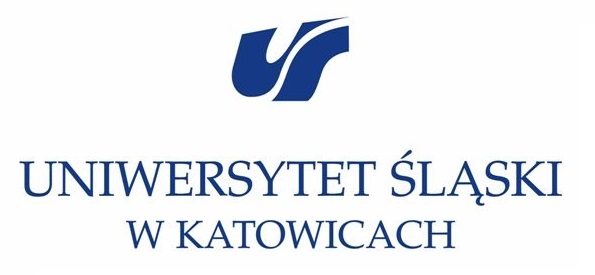 Katedra Pedagogiki Wczesnoszkolnej i Pedagogiki Mediów Wydziału Pedagogiki i Psychologii Uniwersytetu Śląskiego w Katowicachma zaszczyt zaprosić na  III Konferencję Naukową z udziałem gości zagranicznych z serii: "Zróżnicowanie podejść metodologicznych w naukach pedagogicznych"na temat:„BADANIA PEDAGOGICZNE PODEJMOWANE W RAMACH PARADYGMATÓW: POZYTYWISTYCZNEGO I NEOPOZYTYWISTYCZNEGO. KONCEPCJE – BADANIA – WYNIKI”objętą patronatem J. M. Rektora Uniwersytetu Śląskiego 
prof. dr hab. Andrzeja KowalczykaKonferencja odbędzie się  7-8 grudzień 2017 w Katowicach w Centrum Informacji Naukowej i Biblioteki Akademickiej (CINiBA) przy ul. Bankowej 11AKomitet naukowy konferencji:  prof. zw. dr hab. Stanisław Juszczyk – przewodniczący prof. zw. dr hab. Krzysztof Rubacha – zastępca przewodniczącegoprof. PhDr. Martin Bílek, Ph.D. (Czechy)dr hab. prof. UZ Marek Furmanekprof. dr hab. Zenon Gajdzicadr hab. Anna Gawełprof. dr hab. Gabriela Kapicaprof. PhD. He Yaomin (Chiny)dr hab. prof. UR Ireneusz Kaweckiprof. PhD. Yongdeog Kim (Korea Płd.)prof. zw. dr hab. Wojciech Kojsprof. PhDr. Viera Kurincová, Ph.D. (Słowacja)prof. dr hab. Elżbieta Łuczakdoc. PhDr. Josef Malach, CSc. (Czechy)prof. PhD. Katsuhiko Matsukawa (Japonia)prof. dr hab. Anna Nowakdr hab. prof. UZ Wielisława Osmańska-Furmanek dr hab. prof. USz Elżbieta Perzyckaprof. PhDr. Erich Petlák (Słowacja)prof. zw. dr hab. Jacek Piekarskiprof. zw. dr hab. Andrzej Radziewicz-Winnickiprof. zw. dr hab. Adam Stankowskiprof. dr hab. Ewa Syrekdr hab. prof. APS Franciszek Szlosekprof. dr. hab. Danuta Urbaniak-Zającdr hab. prof. APS Maciej Tanaś prof. dr. hab. Anna Wiłkomirska  prof. dr. Vaiva Zuzevičiūtė (Litwa)dr hab. Alina Budniakdr hab. Miroslaw Kisieldr hab. Beata Mazepa-Domagała dr hab. Irena Polewczyk dr hab. Teresa WilkProponowane obszary dyskursu naukowego:Koncepcje badań projektowane i realizowane w paradygmacie pozytywistycznymKoncepcje badań projektowane i realizowane w paradygmacie neopozytywistycznymBadania w działaniu: koncepcje, możliwości i ograniczeniaKoncepcje badań ujmujące oba paradygmaty: pozytywistyczny i neopozytywistycznyPraktyka badawcza: problemy, pułapki, błędyKrytyczna analiza teorii opisujących badania w paradygmacie neopozytywistycznymDyskurs naukowy w badaniach empirycznychRelacje: badacz – badany w badaniach empirycznych oraz ich konsekwencje metodologiczneInterpretacje wyników badań: warianty, kryteria, dylematyKoncepcje badań w pedagogice społecznejKoncepcje badań w pedagogice specjalnejKoncepcje badań w pedagogice przedszkolnej i wczesnoszkolnejKoncepcje badań w pedagogice medialnejTermin nasyłania zgłoszeń ustala się do dnia 25.10.2017. Koszt konferencji wynosi 390 zł i obejmuje uczestnictwo w obradach, materiały konferencyjne, publikację tekstów oraz poczęstunku podczas przerw kawowych, obiady 
i uroczystą kolację.Konto do wpłat:UNIWERYSTET ŚLĄSKI  W KATOWICACHu. Bankowa 12 40-007 Katowice 74 1050 1214 1000 0007 0000 7909 z dopiskiem Trzecia konferencja metodologiczna – KatowiceKoszty związane z ewentualnymi noclegami i podróżą ponoszą uczestnicy konferencji we własnym zakresie. Możliwe jest wskazanie osobom zainteresowanym miejsc noclegowych położonych w pobliżu miejsca obrad. Wykaz proponowanych hoteli podany zostanie 
w komunikacie 2.Komitet Organizacyjny:Przewodnicząca: dr Małgorzata MnichSekretarz: dr Marcin MusiołCzłonek: mgr Zofia MalecKontakt: Zapytania prosimy kierować e-mailowo, bądź telefonicznie na adres:konferencja.kpwipm@gmail.com  Katedra Pedagogiki Wczesnoszkolnej i Pedagogiki Mediów Wydziału Pedagogiki i Psychologii Uniwersytetu Śląskiego w Katowicach tel. 32 3599736 lub 783-895-066